Canifeeling ™ Formulaire d’inscription à la Formation 2022/23Coaching en Comportement Canin avec Dr. Joël DehasseCanifeeling ™ Formulaire d’inscription à la Formation 2022/23Coaching en Comportement Canin avec Dr. Joël DehasseNom :  Prénom : Adresse privée : Adresse privée : N° Postal :  Ville / Pays : N° Tél Portable :Email :Profession :Date de Naissance :Avez-vous un/des chien(s) ? Quelle race / Age ?Avez-vous un/des chien(s) ? Quelle race / Age ?Exercez-vous une activité professionnelle dans le domaine canin ? si, oui quel type d’activité ?Exercez-vous une activité professionnelle dans le domaine canin ? si, oui quel type d’activité ?Le suivi de cette formation est-il professionnel ou privé ? Quelles sont vos attentes ?Le suivi de cette formation est-il professionnel ou privé ? Quelles sont vos attentes ?SOULIGNEZ VOTRE CHOIX   FORMATION 6 MODULES = 2550 chf*  5 Echéances de paiement  550 chf à l’inscription valide votre participation+ 500 chf au 31 Mai 2022+ 500 chf au 31 Juillet 2022+ 500 chf au 31 Octobre 2022+ 500 chf au 31 Décembre 2022Vous pouvez procéder aux paiements des échéances par Virement Bancaire sur le compte Postal suivant, MERCI !                                              N° cpte : 14-501433-9 Bénéficiaire : Séverine Combremont – Rue des Collons 91– 1988 Les Collons – SuisseEn cas de paiement BVR au guichet POSTAL merci d’ajouter 3 chf pour la taxe perçue par la POSTEN.B Par la signature de ce fichier d’inscription : chaque participant confirme avoir pris connaissance des dates fixées pour chaque module et s’engage à respecter les différentes échéances des acomptes. Aucun remboursement n’est prévu en cas de désistement, cependant d’un commun accord avec l’organisateur, le participant pourrait céder sa place à une autre personne. Pour des raisons logistiques, les chiens ne sont pas admis dans les locaux de   formation, merci de prévoir un mode de gardiennage pour leur bien- être et le vôtre   Date & Lieu :                                                                   Signature :                                                                                                                                                                                                                                          Merci de renvoyer ce formulaire complété et signé par email à : info@canifeeling.com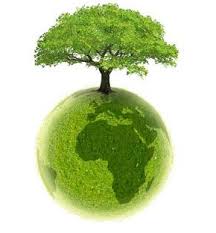 Par courrier à Canifeeling- Séverine Combremont – 91 Rue des Collons – 1988 Les Collons SUPPORTS DE COURS - Une formation pour la préservation de l’environnement…                                                                                                          Avant chaque module, le participant recevra par mail un lien DROPBOX afin de télécharger les documents et supports théoriques au format PDF qu’il pourra selon son choix imprimer ou utiliser sur sa tablette/ordinateur SOULIGNEZ VOTRE CHOIX   FORMATION 6 MODULES = 2550 chf*  5 Echéances de paiement  550 chf à l’inscription valide votre participation+ 500 chf au 31 Mai 2022+ 500 chf au 31 Juillet 2022+ 500 chf au 31 Octobre 2022+ 500 chf au 31 Décembre 2022Vous pouvez procéder aux paiements des échéances par Virement Bancaire sur le compte Postal suivant, MERCI !                                              N° cpte : 14-501433-9 Bénéficiaire : Séverine Combremont – Rue des Collons 91– 1988 Les Collons – SuisseEn cas de paiement BVR au guichet POSTAL merci d’ajouter 3 chf pour la taxe perçue par la POSTEN.B Par la signature de ce fichier d’inscription : chaque participant confirme avoir pris connaissance des dates fixées pour chaque module et s’engage à respecter les différentes échéances des acomptes. Aucun remboursement n’est prévu en cas de désistement, cependant d’un commun accord avec l’organisateur, le participant pourrait céder sa place à une autre personne. Pour des raisons logistiques, les chiens ne sont pas admis dans les locaux de   formation, merci de prévoir un mode de gardiennage pour leur bien- être et le vôtre   Date & Lieu :                                                                   Signature :                                                                                                                                                                                                                                          Merci de renvoyer ce formulaire complété et signé par email à : info@canifeeling.comPar courrier à Canifeeling- Séverine Combremont – 91 Rue des Collons – 1988 Les Collons SUPPORTS DE COURS - Une formation pour la préservation de l’environnement…                                                                                                          Avant chaque module, le participant recevra par mail un lien DROPBOX afin de télécharger les documents et supports théoriques au format PDF qu’il pourra selon son choix imprimer ou utiliser sur sa tablette/ordinateur 